www.sauwald-pramtal.at Regionsverband Sauwald-Pramtal Hofmark 4, 4771 Sigharting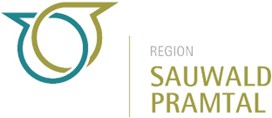 T: 07766/20555, M: office@sauwald-pramtal.atANTRAGSFORMULAR KLEINPROJEKTE-FONDSAngaben zum ProjektträgerAngaben zum Projekt(wie beispielsweise Ausgangssituation, Inhalt, Projetziele: Was soll mit dem Projekt erreicht werden? 
Durch welche Aktivitäten und Maßnahmen soll das geschehen? Was ist der Mehrwert für die Region? Ist das Projekt nachhaltig? Insgesamt 200 bis max. 300 Wörter)www.sauwald-pramtal.at Regionsverband Sauwald-Pramtal Hofmark 4, 4771 SighartingT: 07766/20555, M: office@sauwald-pramtal.atANTRAGSFORMULAR KLEINPROJEKTE-FONDSGesamtkosten

Die Antragstellerin/der Antragsteller nimmt zur Kenntnis, dass kein Rechtsanspruch auf Förderung besteht. Die Antragstellerin/der Antragsteller versichert mit der Einreichung des Antrags,
dass sie/er damit einverstanden ist, dass im Fall der Förderung das Projekt und die Geförderte/der Geförderte einschließlich des (Wohn-)Sitzes bekannt gegeben werden dürfen (z.B. auf der Website und den Social-Media-Kanälen der LEADER-Region Sauwald-Pramtal) und dass sie/er im Falle einer Förderzusage die Publizitätsvorschriften (Logo-Platzierung) einhält.Ort/Datum	Unterschrift Antragsteller:in